Publicado en Aguascalientes el 28/11/2023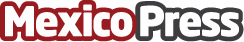 Gas San Marcos explica cuáles son las ventajas de utilizar gas lpEn un mundo donde la eficiencia energética y la sostenibilidad son más importantes que nunca, el gas lp emerge como una solución óptima. Gas San Marcos, basándose en un artículo de Maxx Gas, resalta las innumerables ventajas de optar por el gas lp, una fuente de energía que combina rendimiento, economía y responsabilidad ambientalDatos de contacto:Julia ObispoGas San Marcos81 1915 2115Nota de prensa publicada en: https://www.mexicopress.com.mx/gas-san-marcos-explica-cuales-son-las-ventajas Categorías: Nacional Aguascalientes Sostenibilidad Sector Energético http://www.mexicopress.com.mx